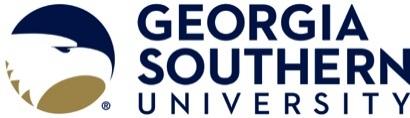 The Department of Communication Arts is hiring one visiting instructor of Communication Studies. This position is located on the Statesboro campus. Please share this position description.At Georgia Southern, visiting instructors normally teach 15 credit hours per semester (five sections of three-credit COMM 1110 Public Speaking courses), hold regular office hours, contribute to assessment of COMM 1110, and participate in professional development and training. All visiting positions are non-tenure track, ten-month appointments for a single academic year. With satisfactory performance and with budgetary approval, successful instructors may be reappointed for a second, final year. The salary range is $32,000 to $35,000, plus benefits. Relocation expenses are not included.Required Qualifications:Earned master’s or higher in Communication Studies or a closely related field by July 1, 2019, with at least 18 graduate semester hours in Communication StudiesTeaching experience at the collegiate levelExcellence communication skillsMust be authorized to work in the United States for the duration of employment without assistance from the institutionPreferred Qualifications:Doctoral degree in communication, or a closely related discipline with at least 18 graduate semester hours in communicationOne year experience teaching foundational communication courses in higher educationProfessional public speaking and/or speech writing experienceScreening of applications begins as applications are received, and continues until the position is filled. The position starting date is August 1, 2019. A complete application consists of a letter addressing the qualifications cited above; a curriculum vitae; and the names, addresses, telephone numbers, and email addresses of at least five professional references. Other documentation may be requested. Only complete applications submitted electronically will be considered. Finalists will be required to submit to a background investigation. Applications and nominations should be sent to:	Dr. Pamela G. Bourland-Davis, Chair	Department of Communication Arts 			Georgia Southern University			pamelagb@georgiasouthern.edu	Telephone: 912-478-5138 is an open records state.  Southern is an AA/EO institution. Individuals who need reasonable accommodations under the ADA to participate in the search process should contact the Vice Provost.